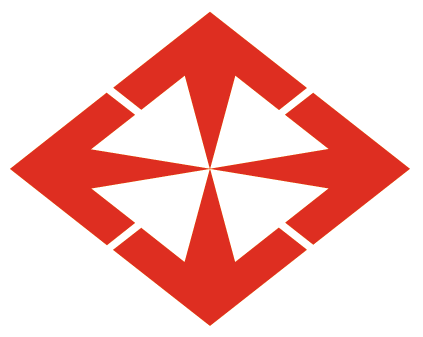 TEKNİK BİLİMLER MESLEK YÜKSEKOKULUTEKNİK BİLİMLER MESLEK YÜKSEKOKULUTEKNİK BİLİMLER MESLEK YÜKSEKOKULUTEKNİK BİLİMLER MESLEK YÜKSEKOKULUMADDİ HATA DİLEKÇESİMADDİ HATA DİLEKÇESİMADDİ HATA DİLEKÇESİMADDİ HATA DİLEKÇESİDİLEKÇE SAHİBİ ÖĞRENCİNİN (Tüm alanların doldurulması zorunludur)DİLEKÇE SAHİBİ ÖĞRENCİNİN (Tüm alanların doldurulması zorunludur)DİLEKÇE SAHİBİ ÖĞRENCİNİN (Tüm alanların doldurulması zorunludur)DİLEKÇE SAHİBİ ÖĞRENCİNİN (Tüm alanların doldurulması zorunludur)Adı / SoyadıAdı / SoyadıÖğrenci NumarasıÖğrenci NumarasıCep TelefonuCep TelefonuEposta AdresiEposta AdresiProgramProgramŞubeŞubeDersi Veren Öğretim ElemanıDersi Veren Öğretim ElemanıDİLEKÇE METNİ (Tüm alanların doldurulması zorunludur)DİLEKÇE METNİ (Tüm alanların doldurulması zorunludur)DİLEKÇE METNİ (Tüm alanların doldurulması zorunludur)DİLEKÇE METNİ (Tüm alanların doldurulması zorunludur)İtiraz ettiği sınavın kodu ve adıİtiraz ettiği sınavın kodu ve adıİtiraz ettiği sınavın tarihiİtiraz ettiği sınavın tarihiİtiraz konusu:                                                                     Öğrenci İmza:İtiraz konusu:                                                                     Öğrenci İmza:İtiraz konusu:                                                                     Öğrenci İmza:İtiraz konusu:                                                                     Öğrenci İmza:DEĞERLENDİRME SONUCU (Komisyon tarafından doldurulacaktır)DEĞERLENDİRME SONUCU (Komisyon tarafından doldurulacaktır)DEĞERLENDİRME SONUCU (Komisyon tarafından doldurulacaktır)DEĞERLENDİRME SONUCU (Komisyon tarafından doldurulacaktır)Yukarıda bilgileri belirtilen öğrencinin yaptığı itiraz üzerine, sınav kağıdı / cevap kağıdı / ses kaydı  komisyonumuzca yeniden incelenmiş / değerlendirilmiş ve itiraz konusu notunun: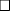 Yukarıda bilgileri belirtilen öğrencinin yaptığı itiraz üzerine, sınav kağıdı / cevap kağıdı / ses kaydı  komisyonumuzca yeniden incelenmiş / değerlendirilmiş ve itiraz konusu notunun:Yukarıda bilgileri belirtilen öğrencinin yaptığı itiraz üzerine, sınav kağıdı / cevap kağıdı / ses kaydı  komisyonumuzca yeniden incelenmiş / değerlendirilmiş ve itiraz konusu notunun:Yukarıda bilgileri belirtilen öğrencinin yaptığı itiraz üzerine, sınav kağıdı / cevap kağıdı / ses kaydı  komisyonumuzca yeniden incelenmiş / değerlendirilmiş ve itiraz konusu notunun:Puanı değişmemiştir.     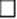 Puanı değişmemiştir.     Puanında değişiklik olmuştur:                        Önceki Puan:                                  Düzeltilmiş Puan:  Puanında değişiklik olmuştur:                        Önceki Puan:                                  Düzeltilmiş Puan:  Puanında değişiklik olmuştur:                        Önceki Puan:                                  Düzeltilmiş Puan:  Puanında değişiklik olmuştur:                        Önceki Puan:                                  Düzeltilmiş Puan:  Öğretim ElemanıÖğretim ElemanıÖğretim ElemanıÖğretim Elemanı                                İnceleme / Değerlendirme tarihi:                                İnceleme / Değerlendirme tarihi:                                İnceleme / Değerlendirme tarihi:                                İnceleme / Değerlendirme tarihi: